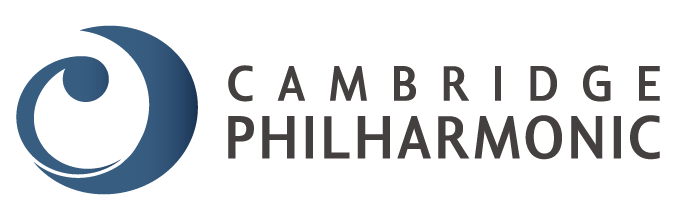 SUPPORTERS REGISTRATION AND DONATION FORMName:Address:Telephone:E-mail:Donation(You can make a single donation, but regular donations help with our future planning.) I would like to make a donation to the Cambridge Philharmonic Society of £ ___________________ (£50/year minimum)As a single payment    OROr by way of regular donations Monthly       Quarterly      Yearly  starting on    ______/_____/____(Write date)  Until further notice  For a period of ________ year(s)Payment InformationPayment can be by:Cheque                                 Standing Order                      Electronic Transfer (BACS) (Please indicate which you will use)Please make cheques payable to the:“Cambridge Philharmonic Society” and write Friends Scheme and your name on the back of the cheque.Instructions to your bank to set up a Standing Order or Internet transfer will require the following information. Bank:               HSBC, Cambridge City Branch Account:          Cambridge Philharmonic Society Sort Code:      40-16-08Account No.    51371835Reference:      Friends Scheme/Your SurnameGift Aid DeclarationIf you are a UK taxpayer you can make your donations worth more to the Society by allowing us to claim tax back under the Gift Aid arrangements.   To do this, please complete the following declaration:   I wish this donation and all donations in the future to be Gift Aid until I notify you otherwise.Signature:Date:NotesTo qualify for Gift Aid you must have paid enough Income Tax and/or Capital Gains Tax to cover the amount that all charities that you donate to will reclaim for the relevant tax year. We will be able to reclaim 25p of tax on every £1 that you donate. If you pay Income Tax at the higher rate, you should include all your Gift Aid donations on your Self Assessment tax return in order to receive the additional tax relief due. You can cancel this Declaration at any time by notifying us in writing. Please also let us know if you change your name or address, or if your circumstances change so that you no longer pay enough Income or Capital Gains Tax to cover the amount claimed by the Society What nextPlease send this form and, if appropriate, a cheque to : The Treasurer123 The RowansMilton CambridgeCB24 6YZ Your name will be added to our Supporters Register, which will ensure that you receive our Newsletter and advance information about concerts and other Cambridge Philharmonic events. However, if you do NOT wish to be contacted in this way please indicate here If you would like to order tickets in advance of any concert or have any further queries, please contact the Secretary to the Cambridge Philharmonic Supporters: friendssec@cam-phil.org.uk 